Приложение 6к п. 6.4. Система сертификации на транспорте и в дорожном хозяйстве. Правила сертификация аэропортов.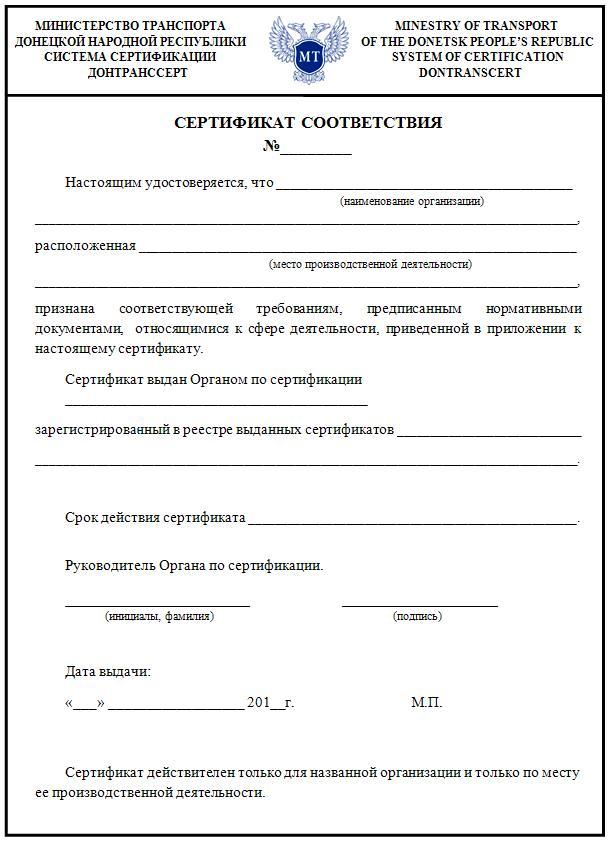 Продолжение приложения 6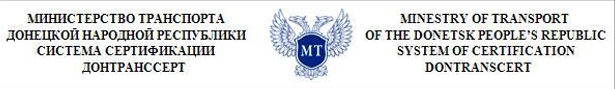 ПРИЛОЖЕНИЕ К СЕРТИФИКАТУ СООТВЕТСТВИЯ№ _____Сфера деятельности ________________________________________________(наименование сертифицируемого юридического лица) _________________________________________________________________Руководитель                          ______________                        ________________                                                                                (подпись)                                                             (Ф.И.О.)Дата «___» _______________ 201__г.                                              М.П.Каждая страница приложения  заверяется Органом по сертификации.